ФЕДЕРАЛЬНОЕ АГЕНТСТВОПО ТЕХНИЧЕСКОМУ РЕГУЛИРОВАНИЮ И МЕТРОЛОГИИГИДРОПРИВОДЫ ОБЪЕМНЫЕТермины и определенияНастоящий проект стандарта не подлежит применению до его утвержденияИздание официальноеПредисловие1  РАЗРАБОТАН  Акционерное общество «Пневмостроймашина»  (АО «ПСМ»), Федеральное бюджетное учреждение «Государственный региональный центр стандартизации, метрологии и испытаний в Свердловской области» (ФБУ «УРАЛТЕСТ»)2  ВНЕСЕН Техническим комитетом по стандартизации ТК 419  «Гидропневмоприводы и системы»3 УТВЕРЖДЕН И ВВЕДЕН В ДЕЙСТВИЕ Приказом Федерального агентства по техническому регулированию и метрологии от                    202   г. №4 ВВЕДЕН ВПЕРВЫЕПравила применения настоящего стандарта установлены в статье 26 Федерального закона от 29 июня 2015 г. № 162-ФЗ «О стандартизации в Российской Федерации». Информация об изменениях к настоящему стандарту публикуется в ежегодном (по состоянию на 1 января текущего года) информационном указателе «Национальные стандарты», а официальный текст изменений и поправок – в ежемесячном информационном указателе «Национальные стандарты». В случае пересмотра (замены) или отмены настоящего стандарта соответствующее уведомление будет опубликовано в ближайшем выпуске ежемесячного информационного указателя «Национальные стандарты». Соответствующая информация, уведомление и тексты размещаются также в информационной системе общего пользования – на официальном сайте Федерального агентства по техническому регулированию и метрологии в сети Интернет (www.rst.gov.ru)© Оформление. ФГБУ «РСТ», 202  Настоящий стандарт не может быть полностью или частично воспроизведен, тиражирован и распространен в качестве официального издания без разрешения Федерального агентства по техническому регулированию и метрологииСодержаниеВведениеУстановленные в настоящем стандарте термины расположены в систематизированном порядке, отражающем систему понятий данной области знания.Для каждого понятия установлен один стандартизованный термин.Нерекомендуемые к применению термины-синонимы приведены в круглых скобках после стандартизованного термина и обозначены пометой «Нрк.».Заключенная в круглые скобки часть термина может быть опущена при использовании термина в документах по стандартизации.В алфавитном указателе данные термины приведены отдельно с указанием номера статьи.Приведенные определения можно, при необходимости, изменять, вводя в них производные признаки, раскрывая значения, используемых в них терминов, указывая объекты, входящие в объем определяемого понятия. Изменения не должны нарушать объем и содержание понятий, определенных в настоящем стандарте.В случаях, когда в термине содержатся все необходимые и достаточные признаки понятия, определение не приводится и вместо него ставится прочерк.Стандартизованные термины набраны полужирным шрифтом, их краткие формы, представленные аббревиатурой, – светлым, синонимы – курсивом.НАЦИОНАЛЬНЫЙ СТАНДАРТ РОССИЙСКОЙ ФЕДЕРАЦИИГИДРОПРИВОДЫ ОБЪЕМНЫЕТермины и определения Hydraulic drives. Terms and definitions_____________________________________________________________Дата введения – 202  –  ….–…..Область примененияНастоящий стандарт устанавливает термины и определения понятий в области объемных гидроприводов.Термины, установленные настоящим стандартом, рекомендуются для применения во всех видах документации и литературы, входящих в сферу действия работ по стандартизации и (или) использующих результаты этих работ.Термины и определения Общие понятияобъемный гидропривод (гидропривод): Совокупность гидроустройств, в число которых входит один или несколько объемных гидродвигателей, предназначенных для приведения в движение механизмов и машин посредством рабочей жидкости под давлением. объемная гидропередача: Часть объемного гидропривода, состоящая из объемного гидронасоса (одного или нескольких), объемного гидродвигателя (одного или нескольких) и связывающих их трубопроводов (гидролиний), через которые протекает основной поток энергии. Предназначена для передачи движения от приводящего двигателя к звеньям машины.Примечания1 Гидростатическая трансмиссия (ГСТ) – частный случай объемного гидропривода.2 Гидрообъемная передача (ГОП) – частный случай объемного гидропривода с замкнутым потоком, когда в одном корпусе встроен объемный гидронасос и объемный гидромотор.гидроустройство: Техническое устройство, предназначенное для выполнения определенной самостоятельной функции в объемном гидроприводе посредством взаимодействия с рабочей средой.управляемое гидроустройство: Гидроустройство, имеющее элемент управления, на который подается внешнее управляющее воздействие. Примечание – По виду управляющего воздействия различают гидроустройства с ручным, механическим, электромагнитным, гидравлическим, электрогидравлическим и другим управлением.неуправляемое гидроустройство: Гидроустройство, не имеющее элемента управления.гидросистема: Совокупность гидроустройств, входящих в состав объемного гидропривода.объемная гидромашина: Гидроустройство, предназначенное для преобразования механической энергии рабочей среды в процессе попеременного заполнения рабочей камеры рабочей средой и вытеснения ее из рабочей камеры. Примечание – Под рабочей камерой понимается пространство объемной гидромашины, ограниченное рабочими поверхностями деталей, периодически изменяющее свой объем и попеременно сообщающееся с местами входа и выхода рабочей среды.гидроаппарат (Нрк. устройство управления): Гидроустройство, предназначенное для управления потоком рабочей среды. Примечания1 Под управлением потоком рабочей среды понимается изменение или поддержание заданных значений давления или расхода рабочей среды, либо изменение направления, пуск и остановка потока рабочей среды. 2 В качестве собирательного названия гидроаппаратов допускается применять термин «гидроаппаратура».кондиционер рабочей жидкости (кондиционер рабочего газа): Гидроустройство, предназначенное для обеспечения необходимых качественных показателей и состояния рабочей среды.гидроемкость: Гидроустройство, предназначенное для содержания рабочей среды с целью использования ее в процессе работы объемного гидропривода.гидролиния (Нрк. гидромагистраль): Гидроустройство, предназначенное для движения рабочей среды или передачи давления от одного гидроустройства к другому. Примечания1 В качестве собирательного названия для гидролиний допускается применять термин «гидросеть». 2 Конструктивно гидролинии представляют собой трубы, рукава, каналы и соединения. гидроустройство трубного присоединения: Гидроустройство, которое соединяется с другими гидроустройствами при помощи трубопроводов – труб или рукавов.стыковое гидроустройство: Гидроустройство, которое соединяется с другими гидроустройствами при помощи каналов, выведенных на наружную плоскость, по которой происходит стыковка с другими гидроустройствами.модульное гидроустройство: Гидроустройство, которое соединяется с другими гидроустройствами при помощи каналов, выведенных на две параллельные наружные плоскости, по которым происходит стыковка с другими гидроустройствами.встраиваемое гидроустройство: Гидроустройство, корпусные детали которого являются неотъемлемой частью других устройств.вставное гидроустройство: Встраиваемое гидроустройство, которое вставляется в корпус.ввертное гидроустройство: Встраиваемое гидроустройство, которое ввинчивается в корпус.смазочная система: Совокупность устройств, обеспечивающих подачу смазочных материалов к поверхностям трения, а также его возврат в смазочный бак.номинальное давление: Наибольшее избыточное давление, при котором гидроустройство должно работать в течение установленного ресурса (срока службы) с сохранением параметров в пределах установленных норм.номинальный перепад давлений гидроустройства: Установленное значение перепада давлений, при котором обеспечивается эксплуатация гидроустройства с заданным ресурсом.Объемные гидроприводы насосный гидропривод: Объемный гидропривод, в котором рабочая среда подается в объемный гидродвигатель насосом (компрессором), входящим в состав этого привода. Примечания1 В зависимости от типа приводящего двигателя допускаются термины «электронасосный гидропривод», «дизельный гидропривод», «турбонасосный гидропривод» и т.д. 2 В насосном гидроприводе используются как объемные, так и динамические гидронасосы (компрессоры) аккумуляторный гидропривод: Объемный гидропривод, в котором рабочая среда подается в объемный гидродвигатель из гидроаккумулятора, предварительно заряженного от внешнего источника, не входящего в состав привода.магистральный гидропривод: Объемный гидропривод, в котором рабочая среда подается в объемный гидродвигатель от гидромагистрали, не входящей в состав привода. Примечание – Под гидромагистралью понимается трубопровод, по которому рабочая среда подается от насосной (компрессорной) установки к группе объемных гидроприводов, которые не связаны между собой конструктивно и могут подключаться или монтироваться независимо друг от друга.гидропривод поступательного движения: Объемный гидропривод, гидродвигателем которого является гидроцилиндр.гидропривод поворотного движения: Объемный гидропривод, гидродвигателем которого является поворотный гидродвигатель.гидропривод вращательного движения: Объемный гидропривод, гидродвигателем которого является гидромотор.гидропривод без управления: Объемный гидропривод с постоянными параметрами движения выходного звена объемного гидродвигателя.гидропривод с управлением: Объемный гидропривод с изменяющимися параметрами движения выходного звена объемного гидродвигателя.гидропривод с ручным управлением: Гидропривод с управлением, в котором управление параметрами движения выходного звена объемного гидродвигателя осуществляется с помощью устройств, управляемых вручную.гидропривод с автоматическим управлением: Гидропривод с управлением, в котором управление параметрами движения выходного звена объемного гидродвигателя осуществляется автоматически.стабилизирующий гидропривод: Гидропривод с автоматическим управлением, в котором регулируемый параметр движения выходного звена поддерживается постоянным.программный гидропривод: Гидропривод с автоматическим управлением, в котором регулируемый параметр движения выходного звена изменяется по заранее заданной программе.следящий гидропривод: Гидропривод с ручным или автоматическим управлением, в котором регулируемый параметр выходного звена изменяется по определенному закону в зависимости от внешнего воздействия, значение которого заранее неизвестно.гидропривод с дроссельным управлением: Гидропривод с управлением, в котором управление параметром движения выходного звена осуществляется регулирующим гидроаппаратом.гидропривод с машинным управлением: Гидропривод с управлением, в котором управление параметром движения выходного звена осуществляется регулируемым гидронасосом или регулируемым гидромотором или обеими объемными гидромашинами.гидропривод с машинно-дроссельным управлением: Гидропривод с управлением, в котором управление параметрами движения выходного звена осуществляется регулирующим гидроаппаратом и объемной гидромашиной.гидропривод с управлением приводящим двигателем: Гидропривод с управлением, в котором управление параметром движения выходного звена осуществляется изменением частоты вращения приводящего двигателя.гидропривод с разомкнутым потоком (Нрк. гидропривод с открытым контуром): Насосный гидропривод, в котором рабочая среда от объемного гидродвигателя поступает в гидробак (атмосферу).гидропривод с замкнутым потоком (Нрк. гидропривод с закрытым контуром): Насосный гидропривод, в котором рабочая среда от объемного гидродвигателя поступает на вход гидронасоса (компрессора).Объемные гидромашины объёмная гидромашина: гидронасос или гидромотор, в котором рабочая жидкость перемещается путем периодического изменения объема занимаемой ею камеры, попеременно сообщающейся с входом и выходом.Примечание – Под рабочей камерой понимается пространство объемной гидромашины, ограниченное рабочими поверхностями деталей, периодически изменяющее свой объем.Гидронасос преобразует механическую энергию вращения вала в кинетическую энергию рабочей жидкости, гидромотор преобразует кинетическую энергию рабочей жидкости в механическую энергию вращения вала.  объемный гидронасос (Нрк. насос вытеснения, гидростатический насос): Гидронасос, в котором жидкая среда перемещается путем периодического изменения объема занимаемой ею камеры, попеременно сообщающейся со входом и выходом гидронасоса.объемный гидродвигатель: Объемная гидромашина, предназначенная для преобразования кинетической энергии потока рабочей среды в механическую энергию выходного звена. Примечания1 Выходным звеном гидроцилиндра является шток или плунжер, выходным звеном поворотного гидродвигателя и гидромотора является вал. 2 Выходным звеном объемного гидродвигателя может быть корпус объемного гидродвигателя, если шток, плунжер или вал закреплены неподвижно насос-мотор: Объемная гидромашина, предназначенная для работы как в режиме объемного гидронасоса, так и в режиме гидромотора.гидропреобразователь: Объемная гидромашина, предназначенная для преобразования энергии одного потока рабочей среды в энергию другого потока с изменением значения давления.гидровытеснитель: Объемная гидромашина, предназначенная для преобразования энергии одного потока рабочей среды в энергию другого потока без изменения значения давления (см. рисунок 1).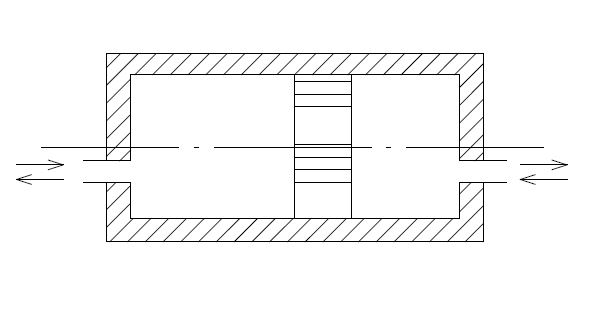 Рисунок  – Гидровытеснительгидроцилиндр (Нрк. силовой гидроцилиндр): Объемный гидродвигатель с возвратно-поступательным движением выходного звена.поворотный гидродвигатель (Нрк. гидроквадрант, моментный гидроцилиндр, неполноповоротный гидромотор): Объемный гидродвигатель с ограниченным поворотным движением выходного звенагидромотор: Объемный гидродвигатель с неограниченным вращательным движением выходного звенаноминальный перепад давлений гидромотора: Разность между номинальным давлением на входе в гидромотор и минимальным давлением на выходе из негогидроцилиндр одностороннего действия: Гидроцилиндр, в котором движение выходного звена под действием рабочей среды возможно только в одном направлении (см. рисунок 2).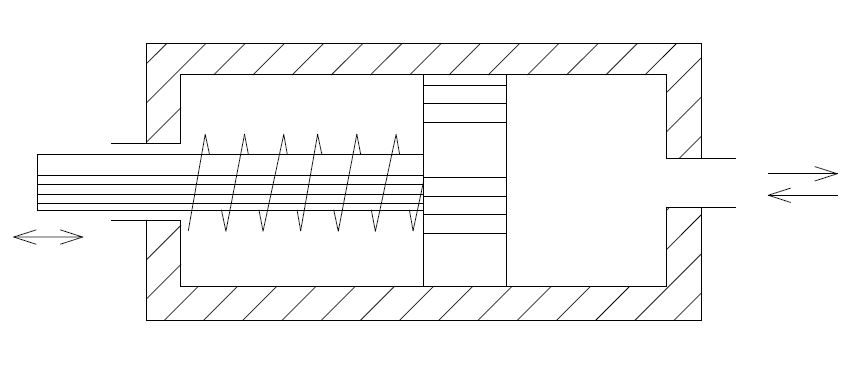 Рисунок  – Гидроцилиндр одностороннего действияПримечание – Движение выходного звена в противоположном направлении может происходить под действием пружины, силы тяжести или звеньев приводимой машины.гидроцилиндр двухстороннего действия: Гидроцилиндр, в котором движение выходного звена под действием рабочей среды возможно в двух противоположных направлениях (см. рисунок 3.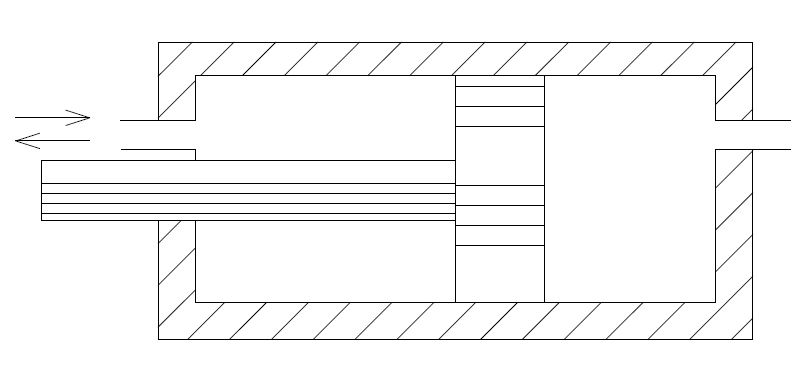 Рисунок  – Гидроцилиндр двухстороннего действиядвухпозиционный гидроцилиндр: Гидроцилиндр, выходное звено которого имеет только два фиксированных положения.многопозиционный гидроцилиндр: Гидроцилиндр, выходное звено которого имеет три или более фиксированных положений (см. рисунок 4).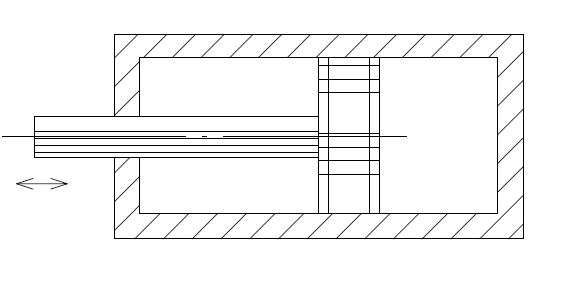 Рисунок  – Многопозиционный гидроцилиндрпоршневой гидроцилиндр: Гидроцилиндр с рабочим звеном в виде поршня (см. рисунок 5).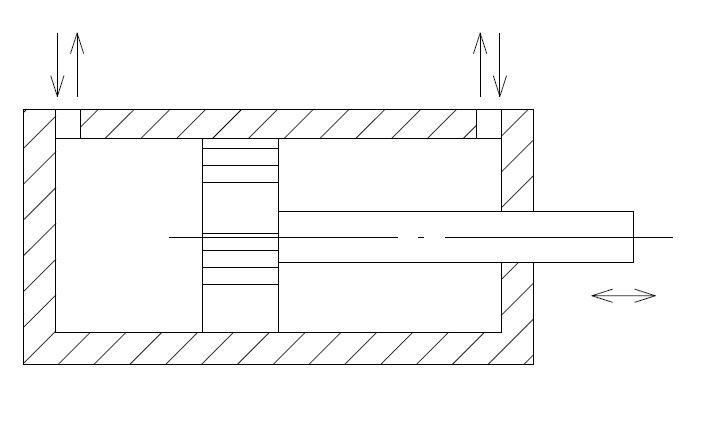 Рисунок  – Ппоршневой гидроцилиндрПримечание – Под рабочим звеном объемного гидродвигателя понимается деталь (или группа деталей), участвующая в образовании рабочей камеры, и приводящая в движение выходное звено объемного гидродвигателя.плунжерный гидроцилиндр: Гидроцилиндр с рабочим звеном в виде плунжера (см. рисунок 6).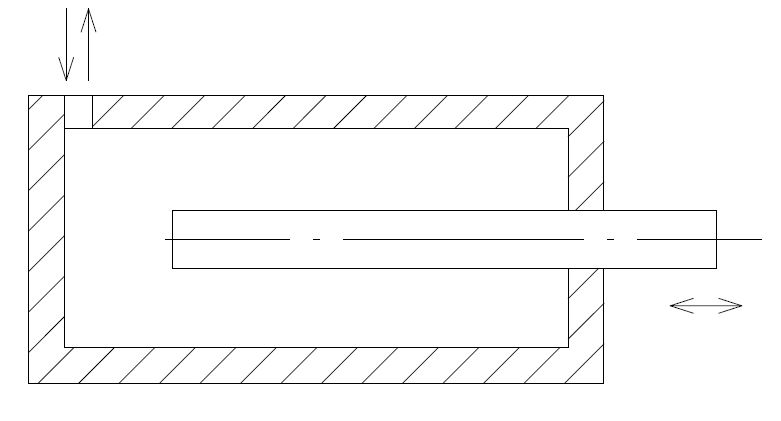 Рисунок  – Плунжерный гидроцилиндрмембранный гидроцилиндр: Гидроцилиндр с рабочим звеном в виде мембраны (см. рисунок 7).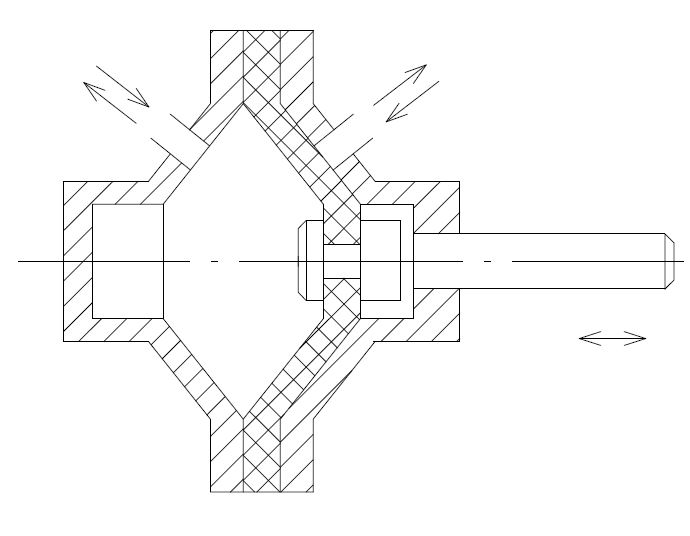 Рисунок  – Мембранный гидроцилиндрсильфонный гидроцилиндр: Гидроцилиндр с рабочим звеном в виде сильфона (см. рисунок 8).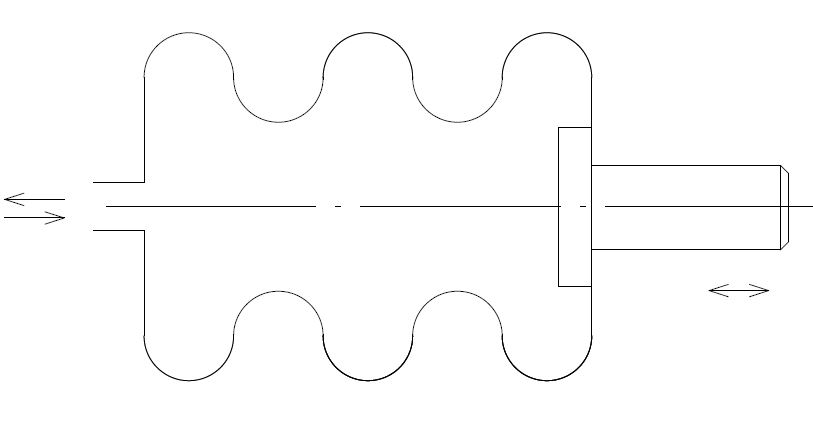 Рисунок  – Сильфонный гидроцилиндродноступенчатый гидроцилиндр: Гидроцилиндр, у которого полный ход выходного звена равен ходу рабочего звенателескопический гидроцилиндр: Гидроцилиндр, у которого полный ход выходного звена равен сумме ходов всех рабочих звеньев (см. рисунок 9).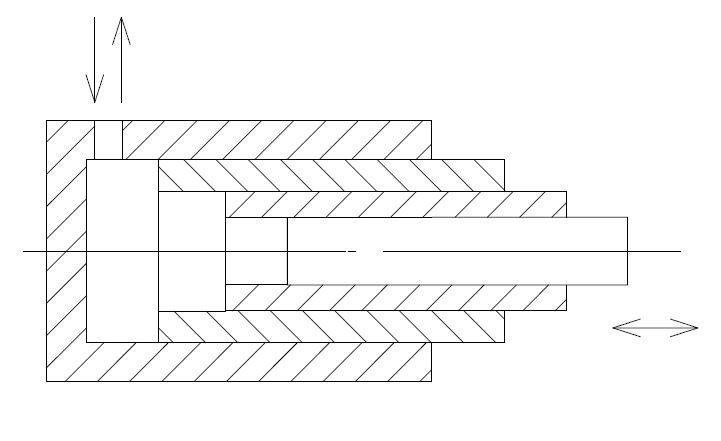 Рисунок  – Телескопический гидроцилиндрПримечания 1 В зависимости от числа поршней или плунжеров телескопические гидроцилиндры могут быть двухступенчатыми, трехступенчатыми и т.д. 2. Ступень с наименьшим диаметром поршня или плунжера называется первой ступенью, следующая – второй ступенью и т.д. гидроцилиндр с торможением: Гидроцилиндр, снабженный устройством, обеспечивающим торможение выходного звена в конце хода (см. рисунок 10).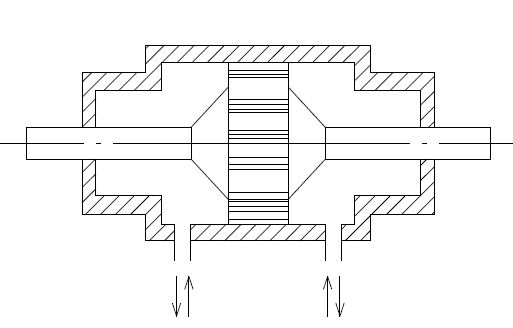 Рисунок  – Гидроцилиндр с торможениемгидроцилиндр без торможения: Гидроцилиндр без устройства, обеспечивающего торможение выходного звена в конце хода.гидроцилиндр с односторонним штоком: Гидроцилиндр со штоком, расположенным с одной стороны поршня или мембраныгидроцилиндр с двухсторонним штоком: Гидроцилиндр со штоками, расположенными по обе стороны поршня или мембраны.шиберный поворотный гидродвигатель: Поворотный гидродвигатель с рабочими звеньями в виде шиберов (см. рисунок 11). 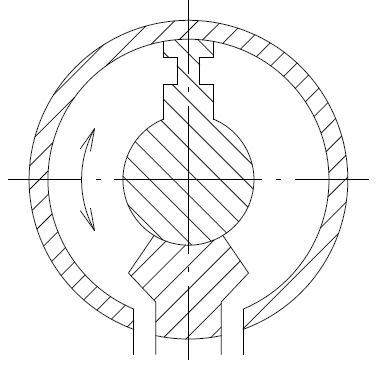 Рисунок  – Шиберный поворотный гидродвигательпоршневой поворотный гидродвигатель: Поворотный гидродвигатель с рабочими звеньями в виде поршней (см. рисунок 12). 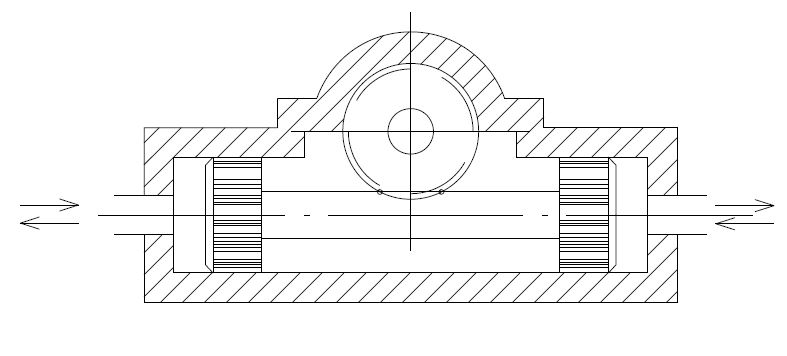 Рисунок  – Поршневой поворотный гидродвигательмембранный поворотный гидродвигатель: Поворотный гидродвигатель с рабочими звеньями в виде мембран  (см. рисунок 13).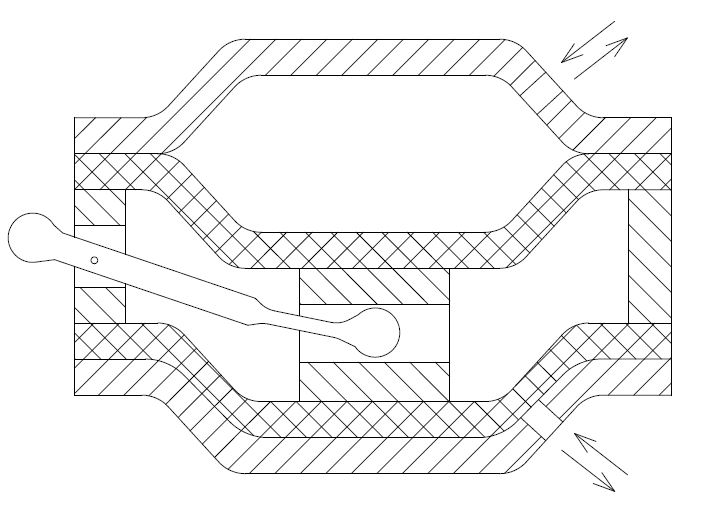 Рисунок  – Мембранный поворотный гидродвигательреверсивный гидромотор: Гидромотор, вал которого при работе может вращаться как в одном, так и в другом направлении.нереверсивный гидромотор: Гидромотор, вал которого при работе может вращаться в одном направлении.однорядный гидромотор: Гидромотор, у которого оси рабочих звеньев расположены в одной плоскости.многорядный гидромотор: Гидромотор, у которого оси рабочих звеньев расположены в двух или более параллельных плоскостях. Примечание – В зависимости от числа рядов допускаются термины «двухрядный гидромотор», «трехрядный гидромотор» и т.д. безроторный гидромотор: Гидромотор, рабочие звенья которого совершают только возвратно-поступательное движениероторный гидромотор: Гидромотор, рабочие звенья которого совершают простое или сложное вращательное движение.гидромотор однократного действия: Гидромотор, у которого в каждой рабочей камере за один оборот выходного звена совершается один рабочий цикл.гидромотор многократного действия: Гидромотор, у которого в каждой рабочей камере за один оборот выходного звена совершается два или более рабочих циклов. Примечание – В зависимости от числа рабочих циклов за один оборот выходного звена допускаются термины «гидромотор двукратного действия», «гидромотор трехкратного действия» и т.д.регулируемый гидромотор: Гидромотор с изменяемым рабочим объемом. Примечание – Под рабочим объемом гидромотора понимается разность наибольшего и наименьшего значений объемов рабочих камер гидромотора за один оборот выходного звена.нерегулируемый гидромотор (Нрк. гидронасос с постоянной производительностью; гидронасос с постоянной подачей): Гидромотор с неизменяемым максимальным объемом рабочих камер, гидронасос с нерегулируемым рабочим объемом.гидромотор с клапанным распределением: Гидромотор, в котором рабочие камеры соединяются с полостями входа и выхода рабочей среды через клапанное распределительное устройство.гидромотор с золотниковым распределением: Гидромотор, в котором рабочие камеры соединяются с полостями входа и выхода рабочей среды через золотниковое распределительное устройство.гидромотор с крановым распределением: Гидромотор, в котором рабочие камеры соединяются с полостями входа и выхода рабочей среды через крановое распределительное устройство.шестеренный гидромотор: Гидромотор с рабочими звеньями в виде шестеренколовратный гидромотор: Гидромотор с вращающимися рабочими звеньями, находящимися в контакте друг с другом, но не передающими крутящего момента (см. рисунок 14).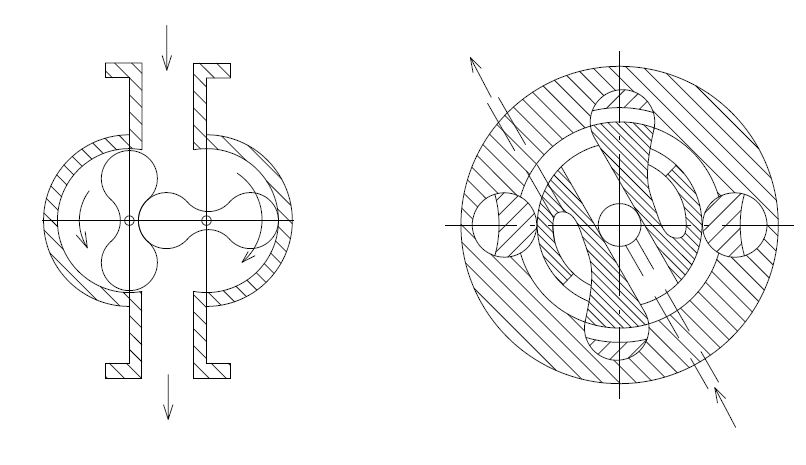 Рисунок  – Коловратный гидромоторПримечание – Крутящий момент между рабочими звеньями передается вспомогательной зубчатой передачей.винтовой гидромотор: Гидромотор с рабочими звеньями в виде винтов (см. рисунок 15).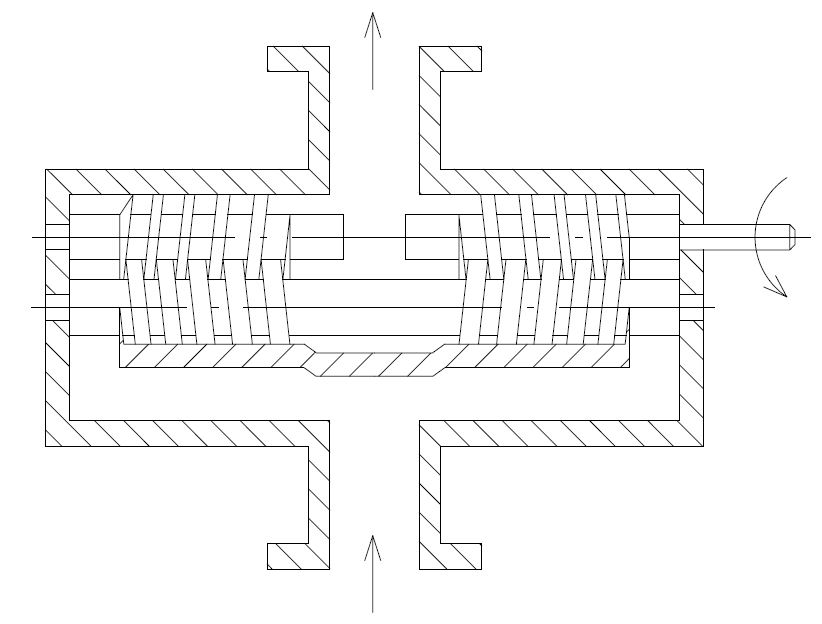 Рисунок  – Винтовой гидромоторПримечание – По числу винтов различаются одновинтовые, двухвинтовые, трехвинтовые и многовинтовые гидромоторы.шиберный гидромотор (Нрк. лопастной гидромотор): Гидромотор с рабочими звеньями в виде шиберов, совершающих возвратно-поступательное или возвратно-поворотное движение. Примечание – Шиберные гидромоторы могут быть роторными или безроторными.поршневой гидромотор: Гидромотор с рабочими звеньями в виде поршней. Примечание – Поршневые гидромоторы могут быть роторными или безроторными.шестеренный гидромотор с внешним зацеплением: –шестеренный гидромотор с внутренним зацеплением: – (см. рисунок 16).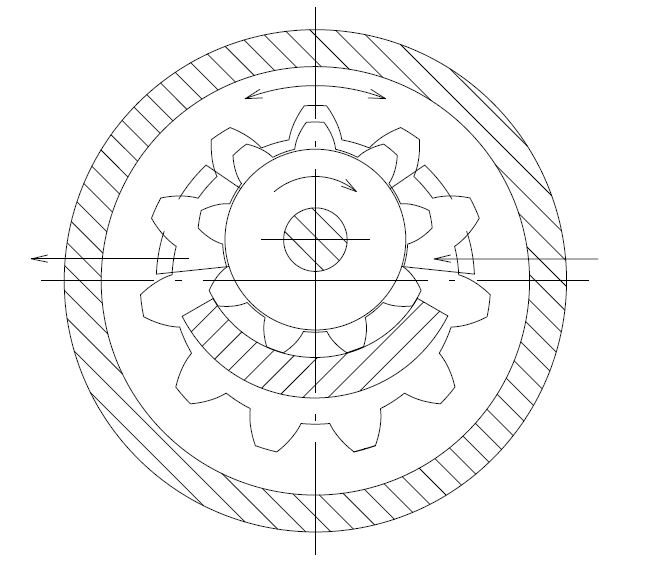 Рисунок  – Шестеренный гидромотор с внутренним зацеплениемгероторный гидромотор: Шестеренный гидромотор с внутренним зацеплением, у которого рабочие камеры отделены друг от друга только зубьями шестерен без промежуточного серповидного элемента (см. рисунок 17).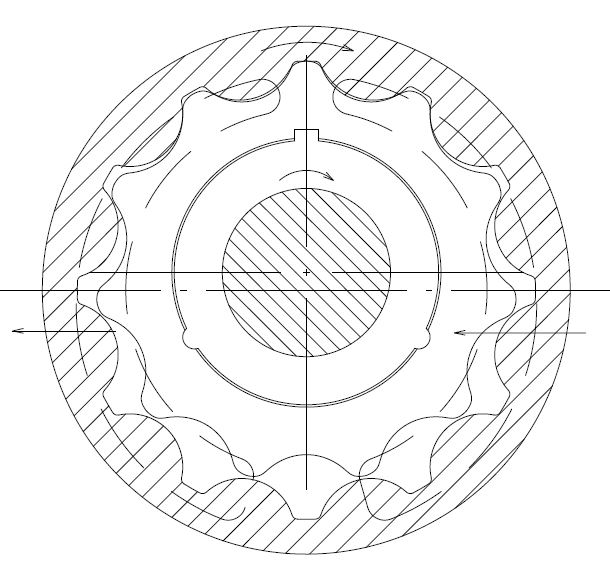 Рисунок  – Героторный гидромоторпластинчатый гидромотор: Шиберный гидромотор, у которого шиберы выполнены в форме пластин (см. рисунок 18).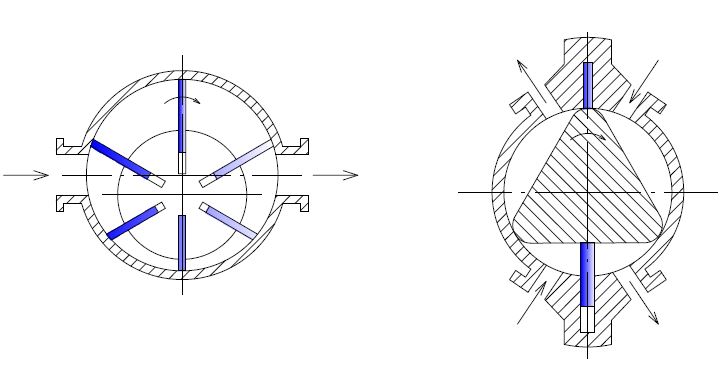 Рисунок  – Пластинчатый гидромоторфигурно-шиберный гидромотор: шиберный гидромотор, у которого шиберы выполнены в виде деталей фигурного профиля, отличных от формы пластин (см. рисунок 19).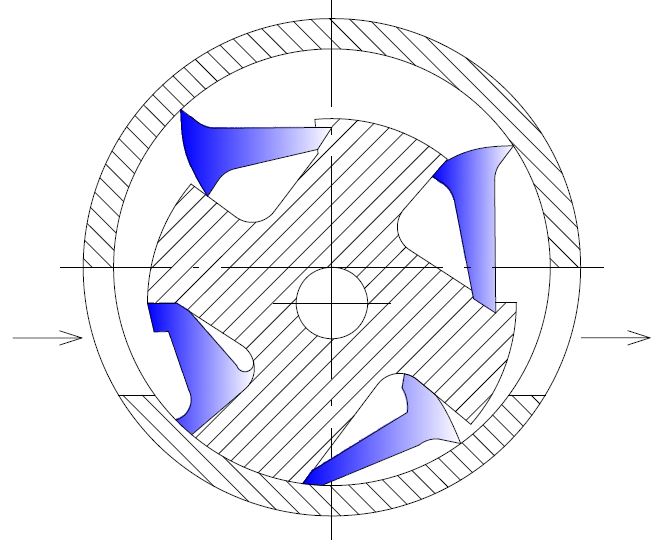 Рисунок  – Фигурно-шиберный гидромотораксиально-поршневой гидромотор: Поршневой гидромотор, у которого оси поршней параллельны оси блока цилиндров или расположены к оси блока под углом не более 45°.радиально-поршневой гидромотор: Поршневой гидромотор, у которого оси поршней расположены под углом более 45° к оси блока цилиндров.гидромотор с наклонным блоком: Аксиально-поршневой гидромотор, у которого оси выходного звена и блока цилиндров пересекаются.гидромотор с наклонным диском: Аксиально-поршневой гидромотор, у которого выходное звено и блок цилиндров расположены на одной оси, а поршни связаны с торцовой поверхностью диска, наклоненного к этой оси (см. рисунок 20).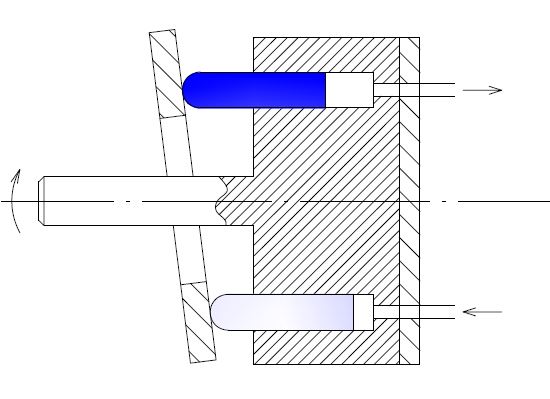 Рисунок  – Гидромотор с наклонным дискомгидромотор с профильным диском: Аксиально-поршневой гидромотор, у которого выходное звено и блок цилиндров расположены на одной оси, а поршни связаны с диском, расположенным на одной оси и имеющим торцовую поверхность переменной кривизны (см. рисунок 21).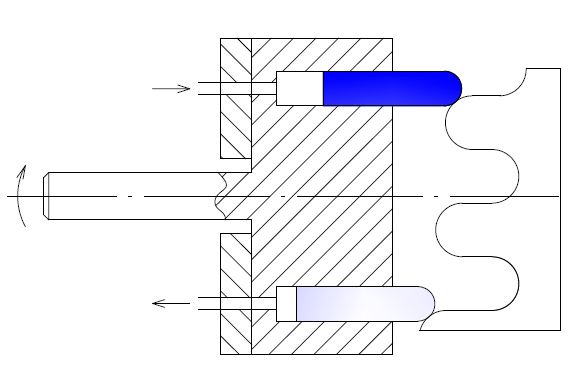 Рисунок  – Гидромотор с профильным дискомкривошипный гидромотор: Радиально-поршневой гидромотор, в котором движение от поршней к выходному звену передается кривошипно-шатунным механизмом (см. рисунок 22).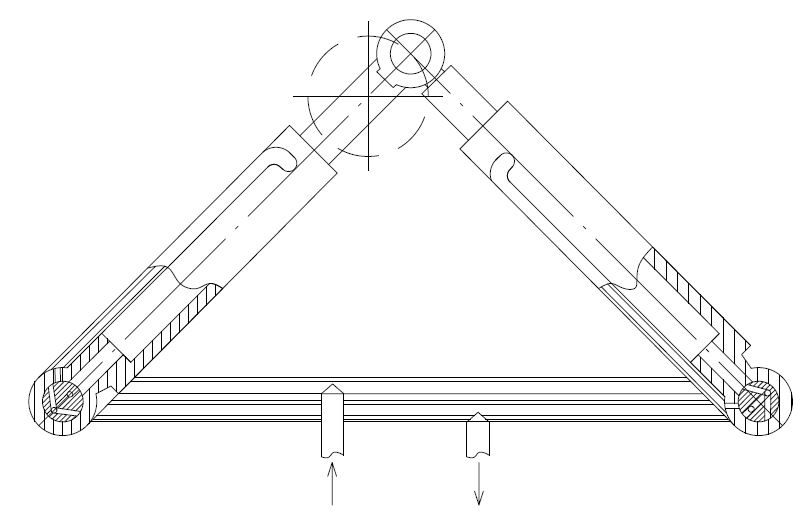 Рисунок  – Кривошипный гидромоторкулачковый гидромотор: Радиально-поршневой гидромотор, в котором движение от поршней к выходному звену передается кулачковым механизмом.эксцентриковый гидромотор: Кулачковый гидромотор с кулачком в виде эксцентрика.гидромотор с внешним кулачком: Кулачковый гидромотор, кулачок которого расположен вокруг поршней см. рисунок 23).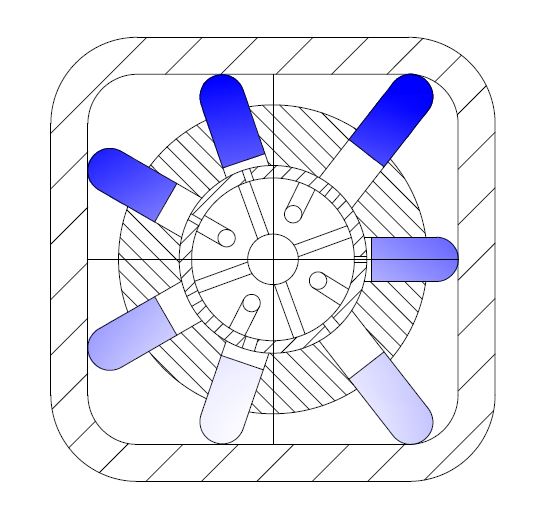 Рисунок  – Гидромотор с внешним кулачкомгидромотор с внутренним кулачком: Кулачковый гидромотор, вокруг кулачка которого расположены поршни см. рисунок 24).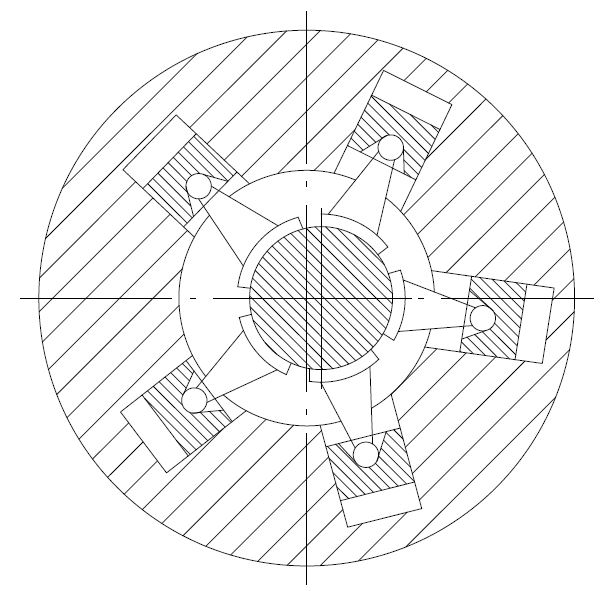 Рисунок  – Гидромотор с внутренним кулачкомпоступательный гидропреобразователь: Гидропреобразователь, составленный из гидроцилиндров с двумя поршнями разных диаметров, штоки которых жестко соединены между собой (см. рисунок 25).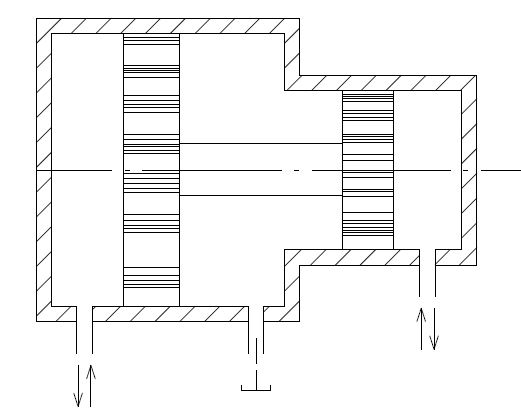 Рисунок  – Поступательный гидропреобразовательвращательный гидропреобразователь: Гидропреобразователь, составленный из гидромотора и гидронасоса с разными рабочими объемами, валы которых жестко соединены между собой (см. рисунок 26).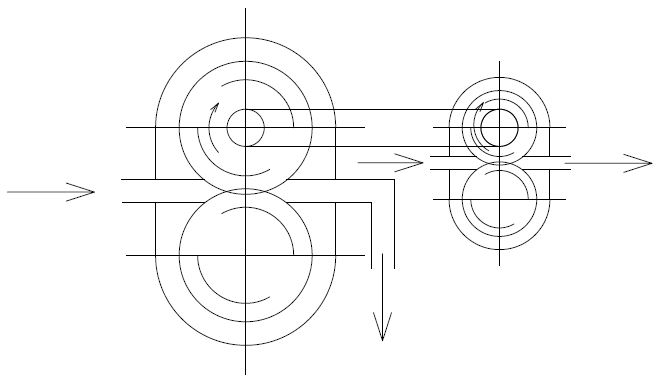 Рисунок  – Вращательный гидропреобразовательГидроаппараты золотниковый гидроаппарат: Гидроаппарат, запорно-регулирующим элементом которого является золотник (см. рисунок 27).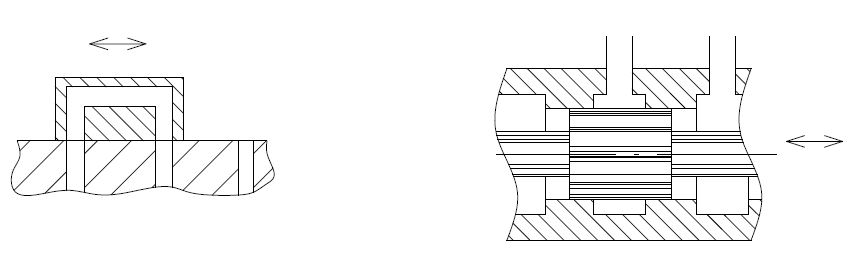 Рисунок  – Золотниковый гидроаппаратПримечания1 Под запорно-регулирующим элементом понимается подвижная деталь или группа деталей гидроаппарата при перемещении которой частично или полностью перекрывается рабочее проходное сечение. 2 По типу золотника различаются гидроаппараты с плоским и цилиндрическим золотником крановый гидроаппарат: Гидроаппарат, запорно-регулирующим элементом которого является кран (см. рисунок 28).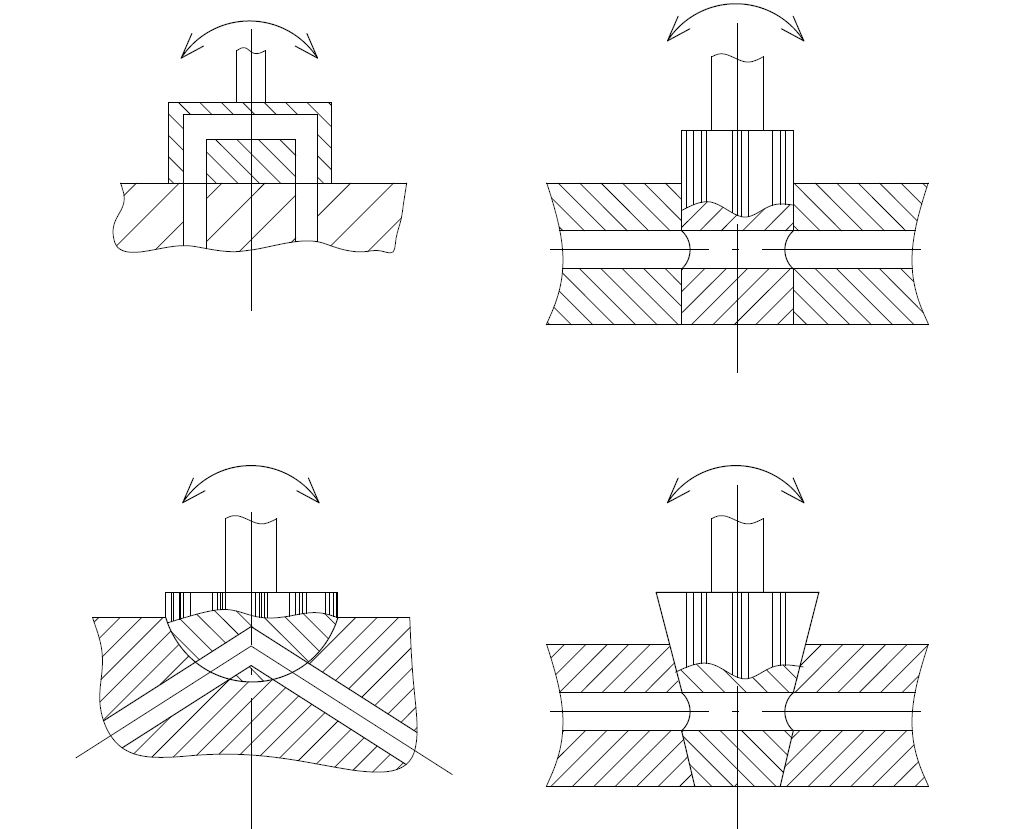 Рисунок  – Крановый гидроаппаратПримечание – По типу крана различаются гидроаппараты с плоским, цилиндрическим, коническим и сферическим кранами. клапанный гидроаппарат: Гидроаппарат, запорно-регулирующим элементом которого является клапан (см. рисунок 29).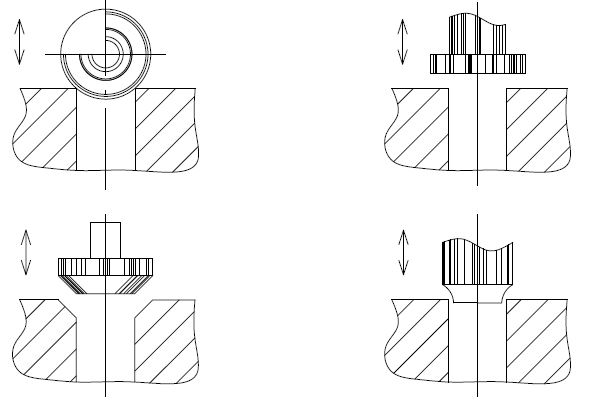 Рисунок  – Клапанный гидроаппаратПримечание – По типу клапана различаются гидроаппараты с шариковым, плоским, коническим, коноидным и др. клапанами регулируемый гидроаппарат: Гидроаппарат, в котором размеры рабочего проходного сечения или силовое воздействие на запорно-регулирующий элемент могут быть изменены извне в процессе работы гидроаппарата с целью получения заданного значения давления и расхода рабочей среды.настраиваемый гидроаппарат: Гидроаппарат, в котором размеры рабочего проходного сечения или силовое воздействие на запорно-регулирующий элемент могут быть изменены извне только в нерабочем состоянии гидроаппарата с целью получения заданного значения давления и расхода рабочей среды.гидроклапан: Гидроаппарат, в котором размеры рабочего проходного сечения изменяются от воздействия потока рабочей среды, проходящего через гидроаппарат.гидроаппарат неклапанного действия: Гидроаппарат, в котором размеры рабочего проходного сечения изменяются от внешнего управляющего воздействия.регулирующий гидроаппарат (Нрк. контрольнорегулирующий гидроаппарат): Гидроаппарат, который управляет давлением, расходом и направлением потока рабочей среды путем частичного открытия рабочего проходного сечения. Примечание – В качестве собирательного названия для регулирующих гидроаппаратов допускается использовать термин «регулирующая гидроаппаратура».направляющий гидроаппарат (Нрк. распределительный гидроаппарат): Гидроаппарат, который управляет пуском, остановкой и направлением потока рабочей среды путем полного открытия или полного закрытия рабочего проходного сечения. Примечание – В качестве собирательного названия для направляющих гидроаппаратов допускается использовать термин «направляющая гидроаппаратура».гидроклапан прямого действия: Гидроклапан, в котором размеры рабочего проходного сечения изменяются в результате непосредственного воздействия потока рабочей среды на запорно-регулирующий элемент (см. рисунок 30).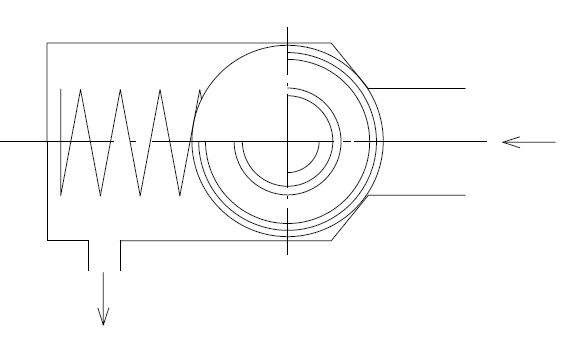 Рисунок  – Гидроклапан прямого действиягидроклапан непрямого действия (Нрк. сервоклапан): Гидроклапан, в котором размеры рабочего проходного сечения изменяются основным запорно-регулирующим элементом в результате воздействия потока рабочей среды на вспомогательный запорно-регулирующий элемент (см. рисунок 31).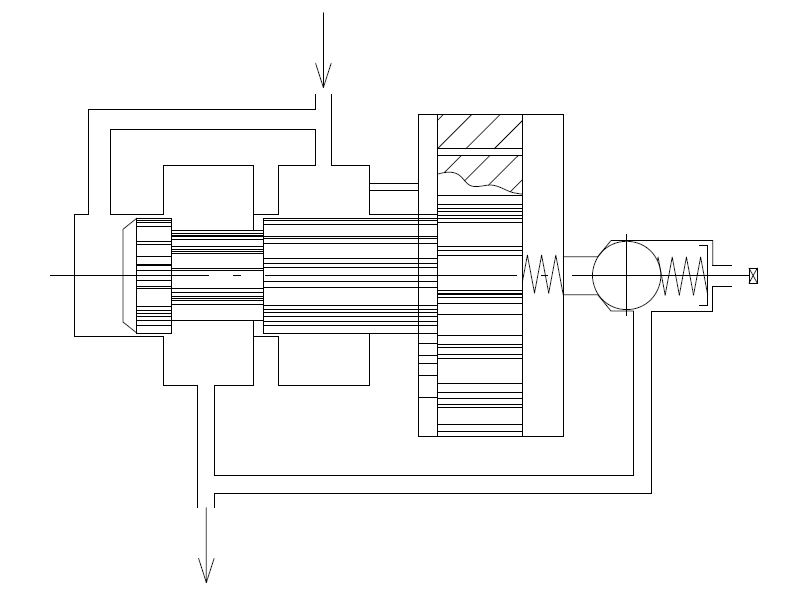 Рисунок  – Гидроклапан непрямого действиягидроклапан давления: Регулирующий гидроаппарат, предназначенный для управления давлением рабочей среды.гидроаппарат управления расходом: Регулирующий гидроаппарат, предназначенный для управления расходом рабочей среды.дросселирующий гидрораспределитель (Нрк. следящий золотник): Регулирующий гидроаппарат, предназначенный для управления расходом и направлением потока рабочей среды в нескольких гидролиниях одновременно в соответствии с изменением внешнего управляющего воздействия. Примечания 1 В зависимости от числа характерных позиций запорно-регулирующего элемента различаются двухпозиционные, трехпозиционные и т.д. дросселирующие гидрораспределители. 2 В зависимости от числа внешних гидролиний, поток в которых управляется распределителем, различаются двухлинейные, трехлинейные и т.д. дросселирующие гидрораспределители. 3. В зависимости от характера перекрытия проходного сечения различаются дросселирующие гидрораспределители с положительным, отрицательным и нулевым перекрытием напорный гидроклапан: Гидроклапан давления, предназначенный для ограничения давления в подводимом к нему потоке рабочей среды (см. рисунок 32).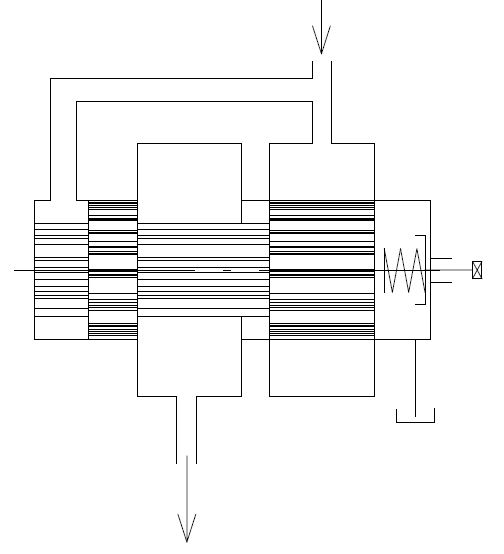 Рисунок  – Напорный гидроклапанредукционный гидроклапан (Нрк. регулятор давления, редуктор давления): Гидроклапан давления, предназначенный для поддержания в отводимом от него потоке рабочей среды более низкого давления, чем давление в подводимом потоке (см. рисунок 33). 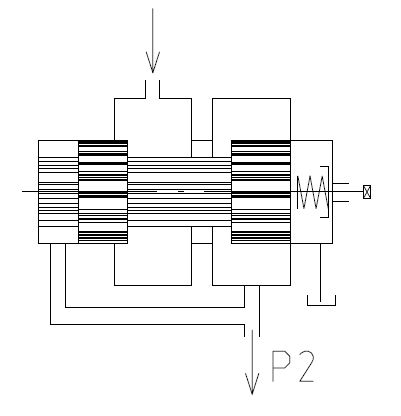 Рисунок  – Редукционный гидроклапангидроклапан разности давлений: Гидроклапан давления, предназначенный для поддержания заданной разности давлений в подводимом и отводимом потоках рабочей среды или в одном из этих потоков и постороннем потоке (см. рисунок 34).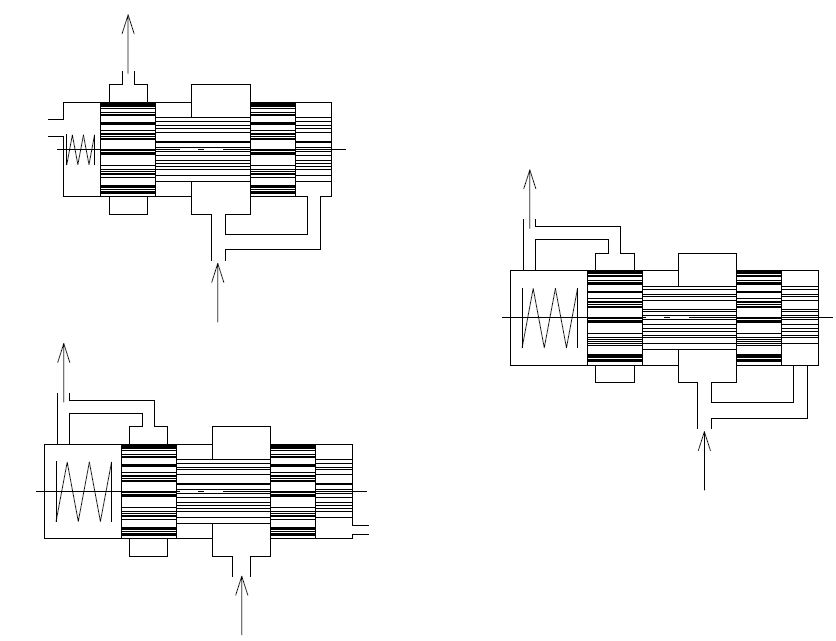 Рисунок  – Гидроклапан разности давленийгидроклапан соотношения давлений: Гидроклапан давления, предназначенный для поддержания заданного соотношения давлений в подводимом и отводимом потоках рабочей среды или в одном из этих потоков и постороннем потоке (см. рисунок 35).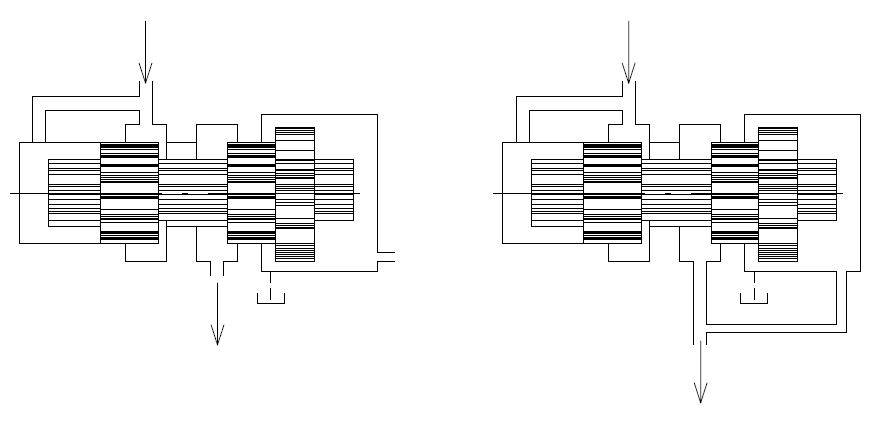 Рисунок  – Гидроклапан соотношения давленийгидроклапан предохранительный: Напорный гидроклапан, предназначенный для предохранения объемного гидропривода от давления, превышающего установленное (см. рисунок 36).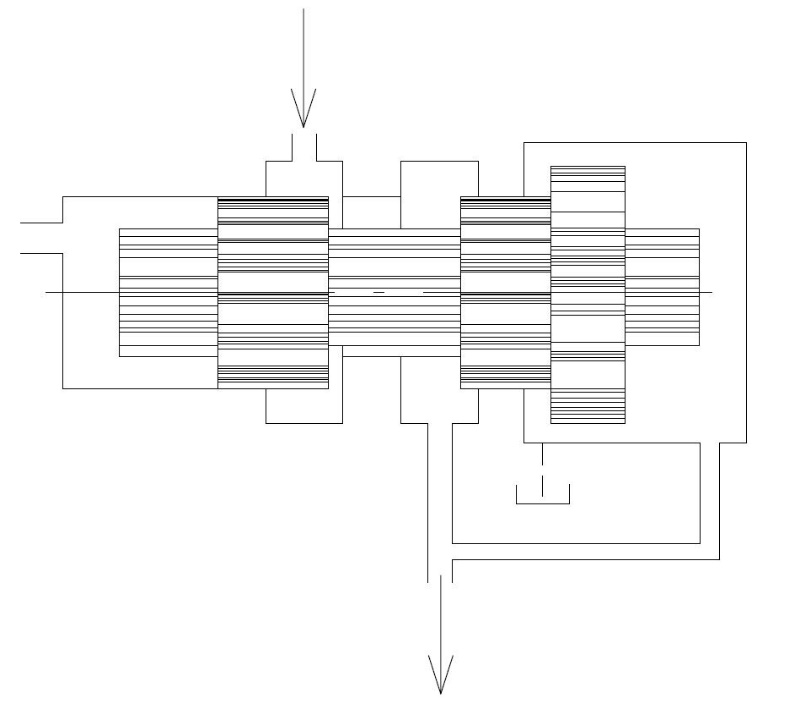 Рисунок  – Гидроклапан предохранительныйгидроклапан переливной: Напорный гидроклапан, предназначенный для поддержания заданного давления путем непрерывного слива рабочей жидкости во время работы.синхронизатор расходов: Гидроаппарат управления расходом предназначенный для поддержания заданного соотношения расходов рабочей жидкости в двух или нескольких параллельных потоках.гидродроссель: Гидроаппарат управления расходом, предназначенный для создания сопротивления потоку рабочей среды (см. рисунок 37).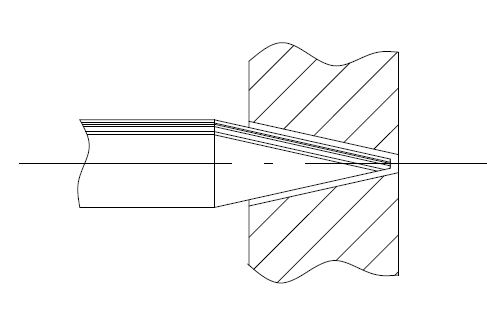 Рисунок  – Гидродроссельрегулятор расхода (Нрк. дроссель с регулятором): Гидроаппарат управления расходом, предназначенный для поддержания заданного значения расхода вне зависимости от значения перепада давлений в подводимом и отводимом потоках рабочей жидкости (см. рисунок 38).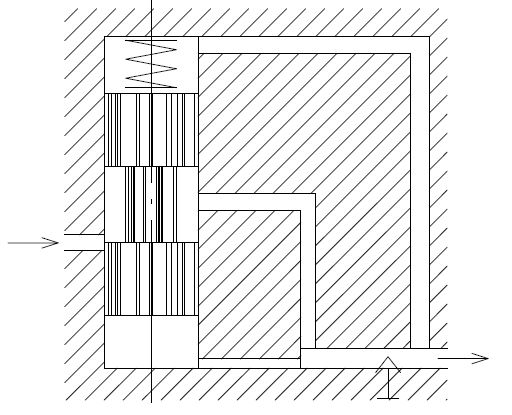 Рисунок  – Регулятор расходаПримечание – По числу внешних линий различаются двухлинейные и трехлинейные регуляторы расхода.делитель потока (Нрк. делительный клапан): Синхронизатор расходов, предназначенный для разделения одного потока рабочей жидкости на два или более потоков.сумматор потоков (Нрк. суммирующий клапан): Синхронизатор расходов, предназначенный для соединения двух и более потоков рабочей жидкости в один поток.дросселирующий синхронизатор расходов: Синхронизатор расходов, в котором синхронизация расходов происходит вследствие дросселирования потоков (см. рисунок 39).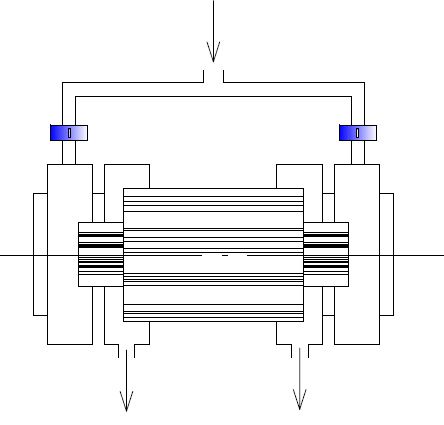 Рисунок  – Дросселирующий синхронизатор расходовобъемный синхронизатор расходов: Синхронизатор расходов, в котором синхронизация расходов происходит вследствие дозирования потоков.направляющий гидрораспределитель (Нрк. реверсивный золотник, золотник, кран): Направляющий гидроаппарат, предназначенный для управления пуском, остановкой и направлением потока рабочей среды в двух или более гидролиниях  в зависимости от наличия внешнего управляющего воздействия. Примечания1 В зависимости от числа фиксированных позиций запорно-регулирующего элемента гидрораспределители могут быть двухпозиционными, трехпозиционными и т.д. 2 В зависимости от числа внешних гидролиний, поток в которых управляется распределителем, гидрораспределители могут быть двухлинейными, трехлинейными и т.д.гидропилот: Гидрораспределитель для управления другим гидроаппаратом.гидроклапан выдержки времени (Нрк. реле времени): Направляющий гидроаппарат, предназначенный для пуска или остановки потока рабочей среды через заданный промежуток времени после подачи управляющего сигнала (см. рисунок  ).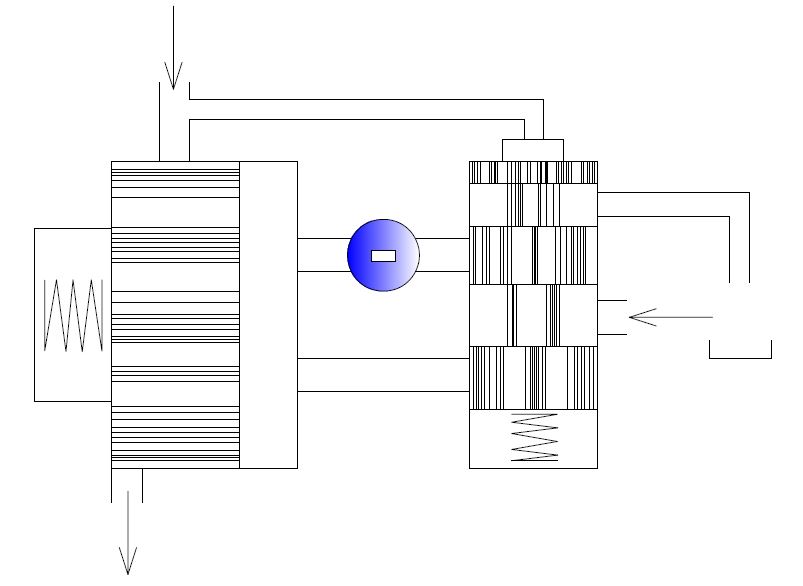 Рисунок  – Гидроклапан выдержки временигидроклапан последовательности: Направляющий гидроаппарат, предназначенный для пуска потока рабочей среды при достижении в нем заданного значения давления (см. рисунок 41).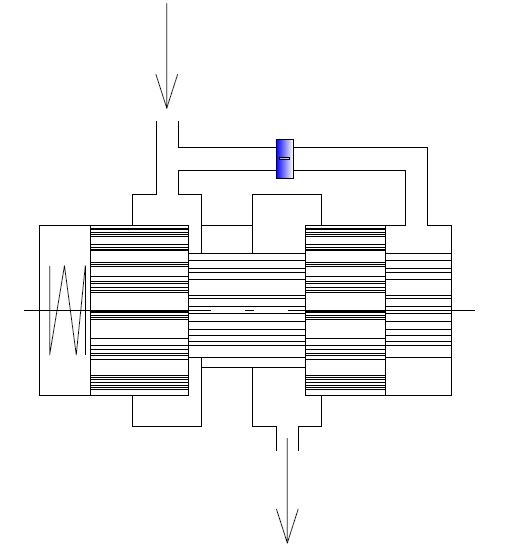 Рисунок  – Гидроклапан последовательностиобратный гидроклапан: Направляющий гидроаппарат, предназначенный для пропускания рабочей среды только в одном направлении и запирания в обратном направлении (см. рисунок 42).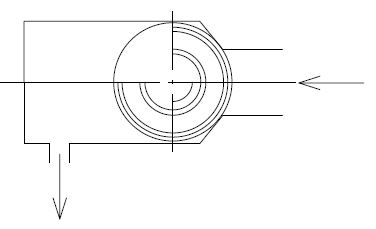 Рисунок  – Обратный гидроклапангидрозамок (Нрк. управляемый обратный гидроклапан): Направляющий гидроаппарат, предназначенный для пропускания потока рабочей среды в одном направлении и запирания в обратном направлении при отсутствии управляющего воздействия, а при наличии управляющего воздействия – для пропускания в обоих направлениях.логический гидроклапан: Направляющий гидроаппарат, осуществляющий логическую функцию управления направлением потока путем пропускания рабочей среды в отвод в зависимости от наличия давления в подводах.односторонний гидрозамок: Гидрозамок с одним запорно-регулирующим элементом (см. рисунок 43).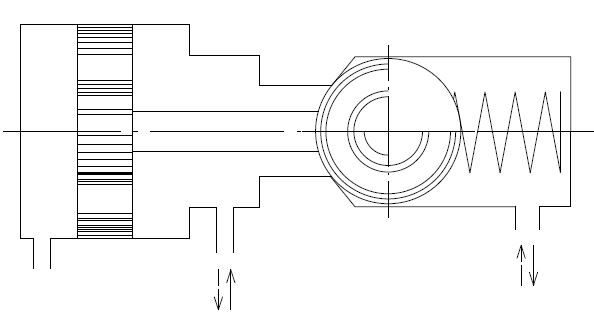 Рисунок  – Односторонний гидрозамокдвухсторонний гидрозамок: Гидрозамок с двумя запорно-регулирующими элементами (см. рисунок 44).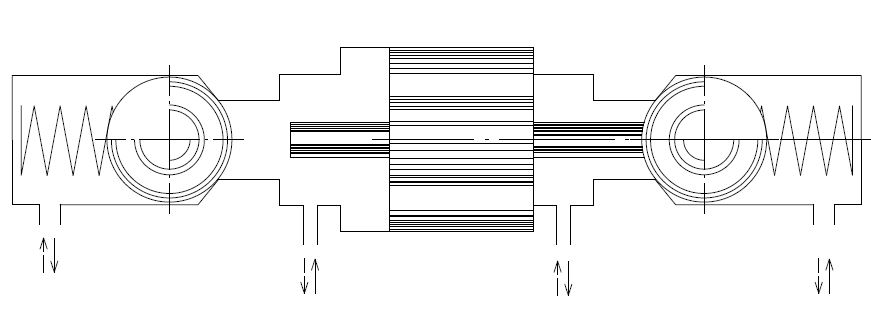 Рисунок  – Двухсторонний гидрозамокгидроклапан «И»: Логический гидроклапан, пропускающий поток рабочей среды только при наличии давления во всех подводах (см. рисунок 45).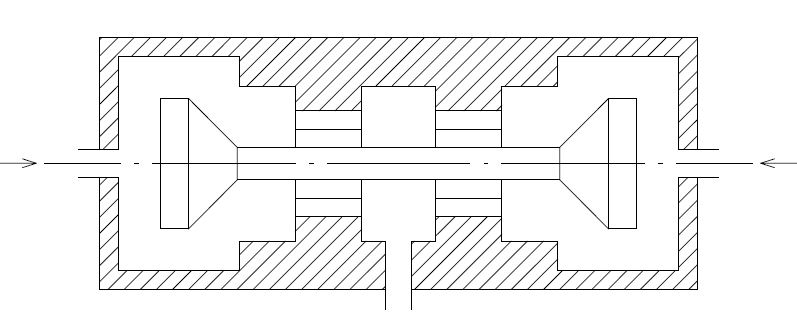 Рисунок  – Гидроклапан «И»гидроклапан «ИЛИ»: Логический гидроклапан, пропускающий поток рабочей среды при наличии давления в одном из подводов с одновременным запиранием другого подвода (см. рисунок 46).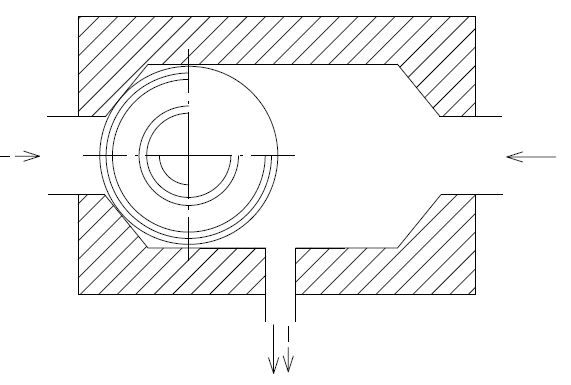 Рисунок  – Гидроклапан «ИЛИ»Кондиционеры рабочей средыгидроочиститель: Кондиционер рабочей жидкости, предназначенный для очистки рабочей среды от загрязняющих примесей.маслораспылитель: Кондиционер рабочего газа, предназначенный для внесения смазочного материала в поток рабочего газа.воздухоспускное устройство (Нрк. вантуз): Кондиционер рабочей жидкости, предназначенный для выпуска воздуха из устройств для уменьшения содержания воздуха в рабочей жидкости.сапун: Кондиционер рабочей жидкости, предназначенный для сообщения воздушной полости гидробака с окружающей средой и для очистки воздуха, поступающего в гидробак из окружающей среды.отделитель твердых частиц: Гидроочиститель, предназначенный для отделения твердых загрязняющих примесей.влагоотделитель: Пневмоочиститель, предназначенный для отделения влаги, находящейся в жидком или парообразном состоянии.фильтр-влагоотделитель: Пневмоочиститель, предназначенный для отделения твердых загрязняющих примесей и влаги.влагоотделитель жидкой фазы: Влагоотделитель, предназначенный для отделения влаги, находящейся в виде жидкости.влагоотделитель паровой фазы: Влагоотделитель, предназначенный для отделения влаги, находящейся в виде пара.комбинированный влагоотделитель: Влагоотделитель, который может очищать рабочий газ от влаги, находящейся как в жидком, так и в парообразном состоянии.контактный влагоотделитель: Влагоотделитель жидкой фазы, в котором очистка рабочего газа происходит при его прохождении через щели, отверстия или поры фильтрующего элемента.силовой влагоотделитель: Влагоотделитель жидкой фазы, в котором очистка рабочего газа происходит под воздействием каких-либо сил.конденсирующий влагоотделитель: Влагоотделитель паровой фазы, в котором влага задерживается вследствие ее конденсации.абсорбирующий влагоотделитель: Влагоотделитель паровой фазы, в котором влага задерживается веществами, вступающими в химическую реакцию с молекулами пара.адсорбирующий влагоотделитель: Влагоотделитель паровой фазы, в котором влага задерживается при прохождении рабочего газа через пористые вещества, не вступающие в химическую реакцию с молекулами пара.регулируемый маслораспылитель: Маслораспылитель, который может менять расход смазочного материала при постоянном расходе рабочего газа.нерегулируемый маслораспылитель: Маслораспылитель, у которого при постоянном расходе рабочего газа расход смазочного материала постоянен.эжекторный маслораспылитель: Маслораспылитель, подающий смазочный материал в поток рабочего газа за счет разности давления в резервуаре и потоке рабочего газа.капиллярный маслораспылитель: Маслораспылитель, подающий смазочный материал в поток рабочего газа за счет перемещения смазочного материала по капиллярным каналам.Гидроемкости гидробак: Гидроемкость, предназначенная для питания объемного гидропривода рабочей жидкостью. Примечание – Различаются гидробаки под атмосферным давлением и гидробаки под избыточным давлениемгидроаккумулятор: Гидроемкость, предназначенная для аккумулирования и возврата энергии рабочей жидкости, находящейся под давлением.грузовой гидроаккумулятор: Гидроаккумулятор, в котором аккумулирование и возврат энергии происходят за счет изменения потенциальной энергии груза (см. рисунок 47).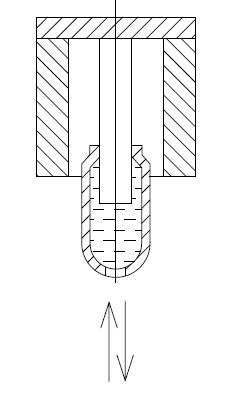 Рисунок  – Грузовой гидроаккумуляторпружинный гидроаккумулятор: Гидроаккумулятор, в котором аккумулирование и возврат энергии происходят за счет упругой деформации пружины (см. рисунок 48).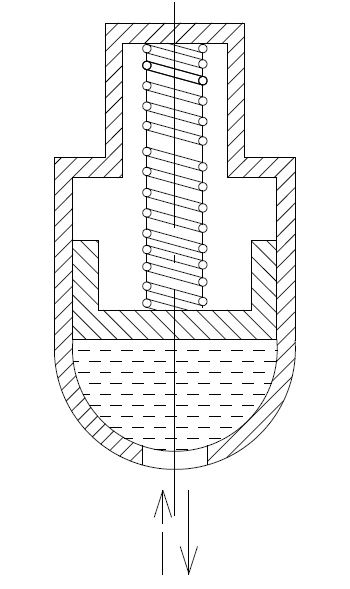 Рисунок  – Пружинный гидроаккумуляторгидроаккумулятор с упругим корпусом: Гидроаккумулятор, в котором аккумулирование и возврат энергии происходят за счет упругой деформации корпуса (см. рисунок 49).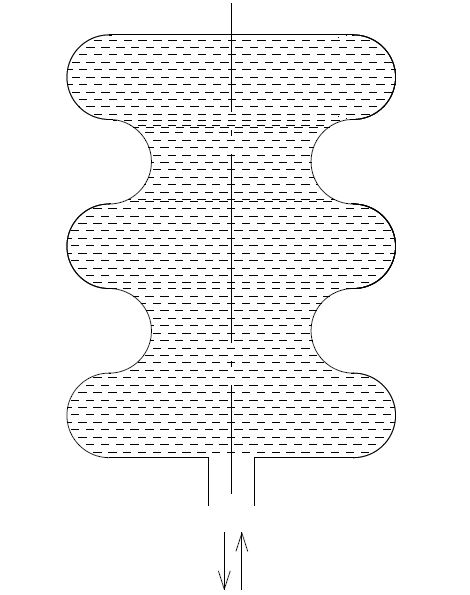 Рисунок  – Гидроаккумулятор с упругим корпусомГидролинии всасывающая гидролиния: Гидролиния, по которой рабочая среда движется к гидронасосу из гидробака – в гидроприводе с разомкнутым потоком, либо от распределителя или непосредственно от объемного гидродвигателя – в гидроприводе с замкнутым потоком.напорная гидролиния: Гидролиния, по которой рабочая среда под давлением движется от гидронасоса, гидроаккумулятора или гидромагистрали к объемному гидродвигателю и другим гидроустройствам.сливная гидролиния: Гидролиния, по которой рабочая жидкость движется в гидробак от объемного гидродвигателя или гидроаппарата.гидролиния управления: Гидролиния, по которой рабочая среда движется к гидроустройствам для управления ими.дренажная гидролиния: Гидролиния, по которой отводятся утечки рабочей жидкости.жесткая гидролиния: Гидролиния, состоящая из труб и каналов, либо только из труб или только каналов.гибкая гидролиния: Гидролиния, состоящая из рукавов.монтажная плита: Совокупность гидролиний, конструктивно выполненная в виде плиты и предназначенная для присоединения каналов стыкового или модульного гидроустройства к другим гидроустройствам.плита стыкового монтажа: Монтажная плита для присоединения стыковых гидроустройств.плита модульного монтажа: Монтажная плита для присоединения модульных гидроустройств.одноместная плита: Монтажная плита, на которой устанавливается одно гидроустройство.многоместная плита: Монтажная плита, на которой устанавливаются два или более гидроустройств.Комбинированные гидроустройства блок гидроаппаратов: Совокупность гидроаппаратов, конструктивно оформленная в одно целое.гидропанель: Совокупность гидроаппаратов, конструктивно оформленная на плите в одно целое. Примечание – В гидропанель могут дополнительно входить кондиционеры рабочей жидкости (кондиционеры рабочего газа), контрольные и измерительные устройства.насосный агрегат: Агрегат, состоящий из гидронасоса и привода совместно с элементами трансмиссии, опорной плитой и любым другим вспомогательным оборудованием.насосная установка: Конструкция из трубопроводов, опорных частей, фундаментов, блоков управления, приводов и т.д., в которую установлен насос или насосный агрегат с целью обеспечения выполнения тех задач, для которых данная конструкция предназначена.насосно-аккумуляторная станция: Совокупность насосной установки с гидроаккумулятором, конструктивно оформленная в одно целое.станция гидропривода: Совокупность насосной установки с гидроаппаратами, управляющими движением выходных звеньев объемных гидродвигателей.гидроусилитель: Совокупность гидроаппаратов, предназначенных для преобразования и усиления мощности управляющего сигнала в мощность потока рабочей среды и изменения его направления в соответствии с управляющим сигналом (см. рисунок 50).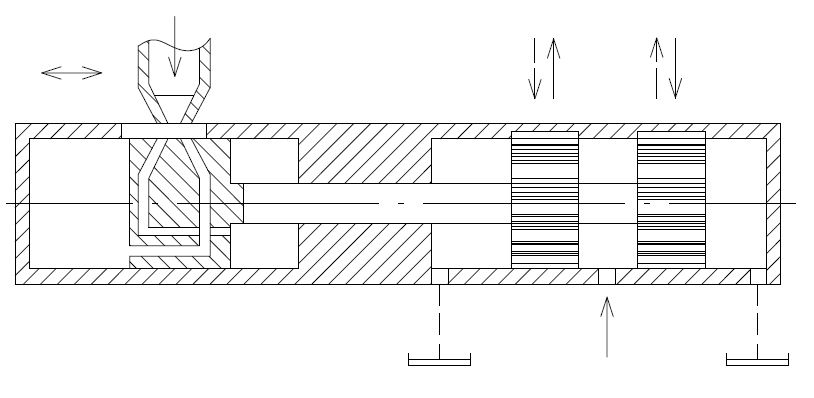 Рисунок  – Гидроусилительгидропередача нераздельного исполнения: Объемная гидропередача, состоящая из гидроустройств, конструктивно оформленных в одно целое.гидропередача раздельного исполнения: Объемная гидропередача, состоящая из раздельных гидроустройств.вращающийся гидроцилиндр: Совокупность гидроцилиндра с устройством, обеспечивающим подвод и отвод рабочей среды при вращении гидроцилиндра вокруг своей оси (см. рисунок 51).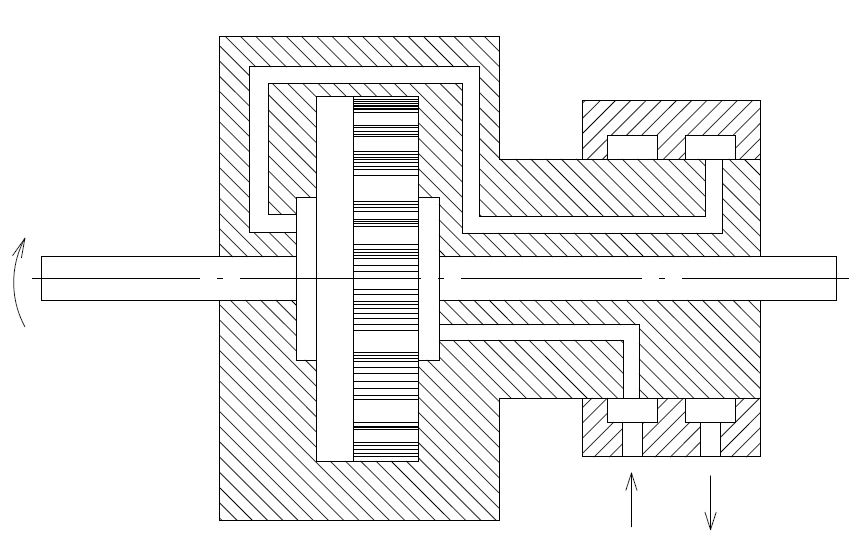 Рисунок  – Вращающийся гидроцилиндрАлфавитный указатель терминов ______________________________________________________________________Ключевые слова: объемные гидроприводы, термины, определения________________________________________________________________________НАЦИОНАЛЬНЫЙСТАНДАРТРОССИЙСКОЙФЕДЕРАЦИИГОСТ Р         –202(доработанный проект)МоскваРоссийский институт стандартизации20__  абсорбирующий влагоотделитель153адсорбирующий влагоотделитель154аккумуляторный гидропривод22аксиально-поршневой гидромотор90безроторный гидромотор71блок гидроаппаратов176вантуз142ввертное гидроустройство17винтовой гидромотор82влагоотделитель145влагоотделитель жидкой фазы147влагоотделитель паровой фазы148воздухоспускное устройство 142вращательный гидропреобразователь101вращающийся гидроцилиндр185всасывающая гидролиния164вставное гидроустройство16встраиваемое гидроустройство15героторный гидромотор87гибкая гидролиния170гидроаккумулятор160гидроаккумулятор с упругим корпусом163гидроаппарат 8гидроаппарат неклапанного действия108гидроаппарат управления расходом114гидробак159гидровытеснитель45гидродроссель123гидроемкость10гидрозамок 134гидроквадрант47гидроклапан107гидроклапан «И»138гидроклапан «ИЛИ»139гидроклапан выдержки времени 131гидроклапан давления113гидроклапан непрямого действия 112гидроклапан переливной121гидроклапан последовательности132гидроклапан предохранительный120гидроклапан прямого действия111гидроклапан разности давлений118гидроклапан соотношения давлений119гидролиния 11гидролиния управления167гидромагистраль11гидромотор48гидромотор многократного действия74гидромотор однократного действия73гидромотор с внешним кулачком98гидромотор с внутренним кулачком99гидромотор с золотниковым распределением78гидромотор с клапанным распределением77гидромотор с крановым распределением79гидромотор с наклонным блоком92гидромотор с наклонным диском93гидромотор с профильным диском94гидронасос с постоянной подачей76гидронасос с постоянной производительностью76гидроочиститель140гидропанель177гидропередача нераздельного исполнения183гидропередача раздельного исполнения184гидропилот130гидропреобразователь44гидропривод1гидропривод без управления27гидропривод вращательного движения26гидропривод поворотного движения25гидропривод поступательного движения24гидропривод с автоматическим управлением30гидропривод с дроссельным управлением34гидропривод с закрытым контуром39гидропривод с замкнутым потоком 39гидропривод с машинно-дроссельным управлением36гидропривод с машинным управлением35гидропривод с открытым контуром38гидропривод с разомкнутым потоком 38гидропривод с ручным управлением29гидропривод с управлением28гидропривод с управлением приводящим двигателем37гидросистема6гидростатический насос41гидроусилитель182гидроустройство3гидроустройство трубного присоединения12гидроцилиндр 46гидроцилиндр без торможения61гидроцилиндр двухстороннего действия51гидроцилиндр одностороннего действия50гидроцилиндр с двухсторонним штоком63гидроцилиндр с односторонним штоком62гидроцилиндр с торможением60грузовой гидроаккумулятор161двухпозиционный гидроцилиндр52двухсторонний гидрозамок137делитель потока 125делительный клапан125дренажная гидролиния168дросселирующий гидрораспределитель 115дросселирующий синхронизатор расходов127дроссель с регулятором124жесткая гидролиния169золотник129золотниковый гидроаппарат102капиллярный маслораспылитель158клапанный гидроаппарат104коловратный гидромотор81комбинированный влагоотделитель149конденсирующий влагоотделитель152кондиционер рабочего газа9кондиционер рабочей жидкости 9контактный влагоотделитель150контрольнорегулирующий гидроаппарат109кран129крановый гидроаппарат103кривошипный гидромотор95кулачковый гидромотор96логический гидроклапан135лопастной гидромотор83магистральный гидропривод23маслораспылитель141мембранный гидроцилиндр56мембранный поворотный гидродвигатель66многоместная плита175многопозиционный гидроцилиндр53многорядный гидромотор70модульное гидроустройство14моментный гидроцилиндр47монтажная плита171напорная гидролиния165напорный гидроклапан116направляющий гидроаппарат 110направляющий гидрораспределитель 129насос вытеснения41насос-мотор43насосная установка179насосно-аккумуляторная станция180насосный агрегат178насосный гидропривод21настраиваемый гидроаппарат106неполноповоротный гидромотор47нереверсивный гидромотор68нерегулируемый гидромотор 76нерегулируемый маслораспылитель156неуправляемое гидроустройство5номинальное давление19номинальный перепад давлений гидромотора49номинальный перепад давлений гидроустройства20обратный гидроклапан133объемная гидромашина7объёмная гидромашина40объемная гидропередача2объемный гидродвигатель42объемный гидронасос 41объемный гидропривод 1объемный синхронизатор расходов128одноместная плита174однорядный гидромотор69односторонний гидрозамок136одноступенчатый гидроцилиндр58отделитель твердых частиц144пластинчатый гидромотор88плита модульного монтажа173плита стыкового монтажа172плунжерный гидроцилиндр55поворотный гидродвигатель 47поршневой гидромотор84поршневой гидроцилиндр54поршневой поворотный гидродвигатель65поступательный гидропреобразователь100программный гидропривод32пружинный гидроаккумулятор162радиально-поршневой гидромотор91распределительный гидроаппарат110реверсивный гидромотор67реверсивный золотник129регулируемый гидроаппарат105регулируемый гидромотор75регулируемый маслораспылитель155регулирующий гидроаппарат 109регулятор давления117регулятор расхода 124редуктор давления117редукционный гидроклапан 117реле времени131роторный гидромотор72сапун143сервоклапан112силовой влагоотделитель151силовой гидроцилиндр46сильфонный гидроцилиндр57синхронизатор расходов122следящий гидропривод33следящий золотник115сливная гидролиния166смазочная система18стабилизирующий гидропривод31станция гидропривода181стыковое гидроустройство13сумматор потоков 126суммирующий клапан126телескопический гидроцилиндр59управляемое гидроустройство4управляемый обратный гидроклапан134устройство управления8фигурно-шиберный гидромотор89фильтр-влагоотделитель146шестеренный гидромотор80шестеренный гидромотор с внешним зацеплением85шестеренный гидромотор с внутренним зацеплением86шиберный гидромотор 83шиберный поворотный гидродвигатель64эжекторный маслораспылитель157эксцентриковый гидромотор97УДК 62-82:006.354                                                                          ОКС 23.100Руководитель разработки:Генеральный директор АО «ПСМ»М.А. БогатовРазработчик:Начальник отдела метрологического обеспечения, стандартизации и экспертных работ ФБУ «УРАЛТЕСТ»В.Г Кислова